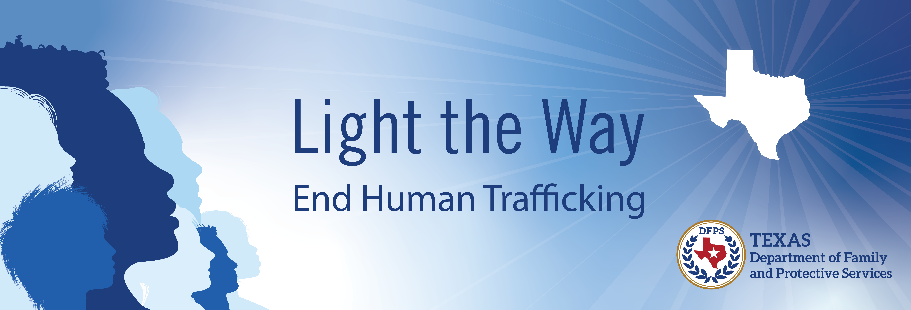 Light the Way End Human Trafficking Award2022 Nomination Form      Please complete this nomination form and, in a separate document, state the qualifications of the nominee and all the reasons why the nominee is deserving of this award.        Attach any supporting documents and applicable data. Nominations and all supporting documents must be submitted by March 11, 2022.        Send nomination packets and questions to DFPSHumanTraffickingSummit@dfps.texas.gov.      Nomination      													I,      , hereby nominate,       , for the 2022 Light the Way End Human Trafficking Award.Nominee      Name:      Title:      Agency:      Address:      City:      			State:      		Zip Code:      Phone Number:      				Email:      Nominator      Name:      Title:      Agency:      Address:      City:      			State:      		Zip Code:      Phone Number:      				Email:      